РОССИЙСКАЯ ФЕДЕРАЦИЯ                                                     ОРЕНБУРГСКАЯ ОБЛАСТЬ                          СОВЕТ ДЕПУТАТОВ ЧЕРКАССКОГО СЕЛЬСОВЕТА                            САРАКТАШСКОГО РАЙОНА ОРЕНБУРГСКОЙ ОБЛАСТИ               ВТОРОГО СОЗЫВА РЕШЕНИЕ внеочередного тридцать шестого    заседания Совета депутатовмуниципального образования  Черкасский сельсовет второго созыва№  162                                                                 от 12 мая  2015 года    На основании численности избирателей, зарегистрированных на территории муниципального образования Черкасский сельсовет Саракташского района Оренбургской области по состоянию на 1 января 2015 года, руководствуясь пунктом 2 статьи 18 Федерального закона от 12.06.2002 № 67-ФЗ «Об основных гарантиях избирательных прав и права на участие в референдуме граждан Российской Федерации», пунктом 5 статьи 4 Федерального закона от 02.10.2012 № 157-ФЗ «О внесении изменений в Федеральный закон «О политических партиях» и Федеральный закон «Об основных гарантиях избирательных прав и права на участие в референдуме граждан  Российской Федерации», статьи 14 Закона Оренбургской области от 05.11.2009 № 3209/719-IV-OЗ «О выборах депутатов представительных органов муниципальных образований в Оренбургской области», Уставом муниципального образования Черкасский сельсовет Саракташского района Оренбургской области, решением территориальной избирательной комиссии Саракташского района от 12 мая 2015 года  «Об определении схемы многомандатного избирательного округа по выборам депутатов Совета депутатов муниципального образования Черкасский сельсовет Саракташского района Оренбургской области »,           Совет депутатов сельсоветаР Е Ш И Л :Утвердить схему многомандатного  избирательного округа  по выборам депутатов Совета депутатов муниципального образования Черкасский  сельсовет Саракташского района Оренбургской области сроком на 10 лет согласно приложению № 1.Утвердить графическое изображение схемы многомандатного избирательного округа по выборам депутатов Совета депутатов муниципального образования  Черкасский  сельсовет Саракташского района Оренбургской области сроком на 10 лет согласно приложению № 2.Контроль за выполнением данного решения возложить на постоянную мандатную  комиссию Совета депутатов Черкасского сельсовета (Белова В.Ю.).Настоящее решение вступает в силу после его обнародования  на территории сельсовета и официального опубликования  на официальном сайте администрации Черкасского сельсовета.Глава сельсовета,Председатель Совета депутатовсельсовета                                                                                               Н.И.КладовРазослано: администрации района, Территориальной избирательной комиссии Саракташского района, постоянной комиссии, прокуратуре района, в дело                                             Приложение № 1 к решению                                                        Совета депутатов сельсовета                                                         От  12 мая 2015 года № 162                                          СХЕМАмногомандатного избирательного округа по выборам депутатов  Совета депутатов муниципального образования  Черкасский         сельсовет Саракташского района Оренбургской области                Десятимандатный  избирательный округ № 1В состав избирательного округа входят:  село Черкассы, село Александровка.Численность избирателей – 1915 человек.Местонахождение территориальной избирательной комиссии Саракташского района с возложением полномочий избирательной комиссии муниципального образования  Черкасский  сельсовет Саракташского района Оренбургской области:п. Саракташ, ул. Вокзальная, д. 12 (здание администрации района), телефоны: 8(35333) 6-02-81, 6-05-30                                            Приложение № 2 к решению                                                        Совета депутатов сельсовета                                                         от 12 мая  2015 года № 162                 Графическое изображение схемы многомандатного избирательного округа по выборам депутатов Совета       депутатов муниципального образования Черкасский сельсовет Саракташского района Оренбургской области    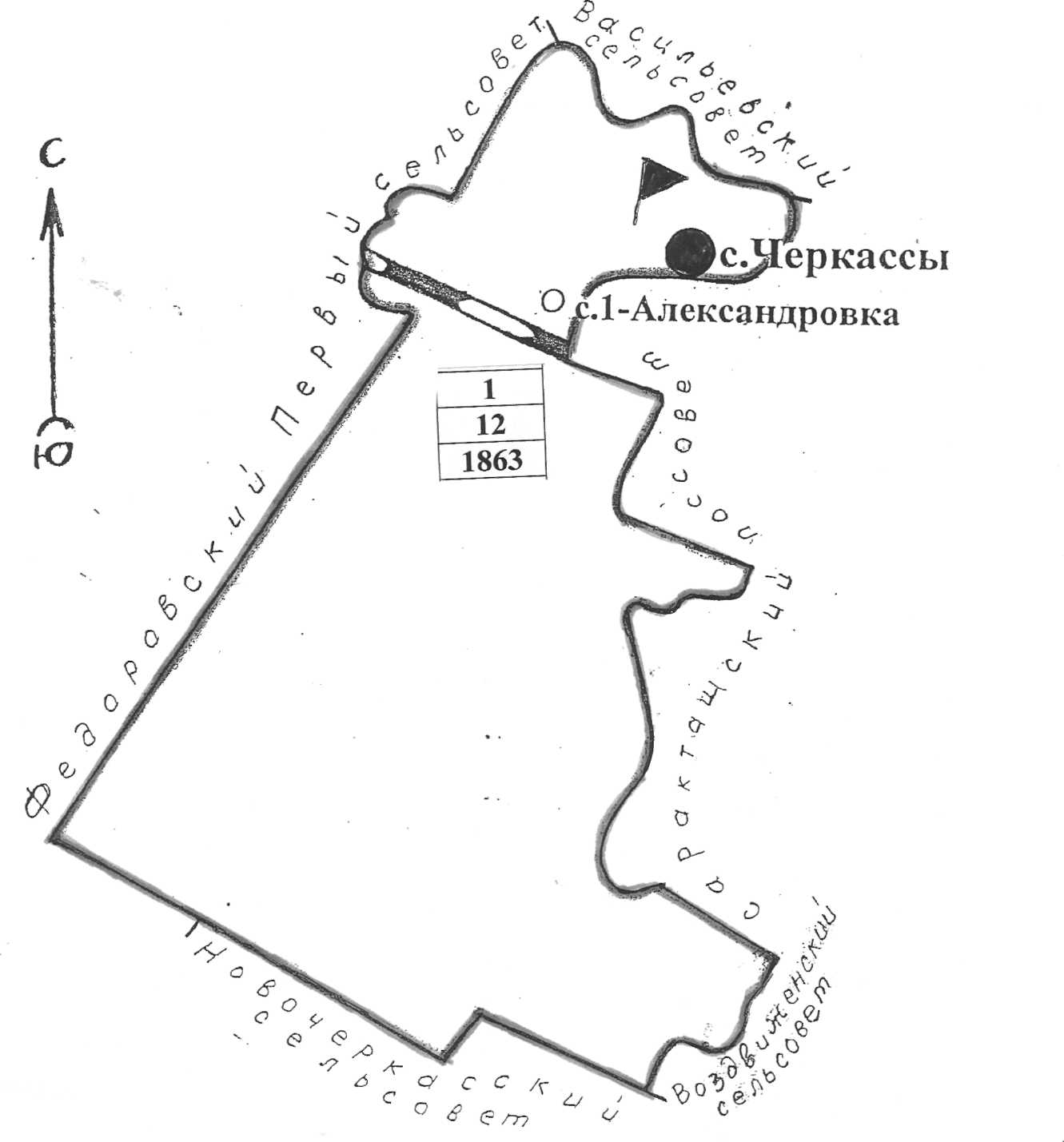 Об утверждении схемы многомандатного избирательного округа по выборам депутатов Совета депутатов муниципального образования Черкасский сельсовет Саракташского района Оренбургской области